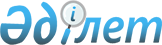 О внесении изменений в решение Ескельдинского районного маслихата от 30 января 2008 года № 9-54 "Об утверждении схемы зонирования земель поселка Карабулак"
					
			Утративший силу
			
			
		
					Решение Ескельдинского районного маслихата Алматинской области от 12 апреля 2017 года № 13-89. Зарегистрировано Департаментом юстиции Алматинской области 11 мая 2017 года № 4210. Утратило силу решением Ескельдинского районного маслихата области Жетісу от 21 сентября 2023 года № 11-36
      Сноска. Утратило силу решением Ескельдинского районного маслихата области Жетісу от 21.09.2023 № 11-36 (вводится в действие по истечении десяти календарных дней после дня его первого официального опубликования).
      В соответствии с пунктом 2 статьи 8 Земельного кодекса Республики Казахстан от 20 июня 2003 года, подпунктом 13) пункта 1 статьи 6 Закона Республики Казахстан от 23 января 2001 года "О местном государственном управлении и самоуправлении в Республике Казахстан", Ескельдинский районный маслихат РЕШИЛ:
      1. Внести в решение Ескельдинского районного маслихата от 30 января 2008 года № 9-54 "Об утверждении схемы зонирования земель поселка Карабулак" (зарегистрирован в Реестре государственной регистрации нормативных правовых актов № 2-9-53, опубликован 21 марта 2008 года в газете "Жетысу шугыласы") следующие изменения: 
      в заголовке, пункте 1 и в приложении указанного решения слова "поселка" заменить на слова "села".
      2. Контроль за исполнением настоящего решения возложить на руководителя аппарата Ескельдинского районного маслихата Сопакова Маулена Берликовича. 
      3. Настоящее решение вступает в силу со дня государственной регистрации в органах юстиции и вводится в действие со дня его первого официального опубликования.
					© 2012. РГП на ПХВ «Институт законодательства и правовой информации Республики Казахстан» Министерства юстиции Республики Казахстан
				
      Председатель сессии Ескельдинского 

      районного маслихата

 Б. Жапабаев

      Секретарь Ескельдинского

      районного маслихата

 К. Алпысбаев
